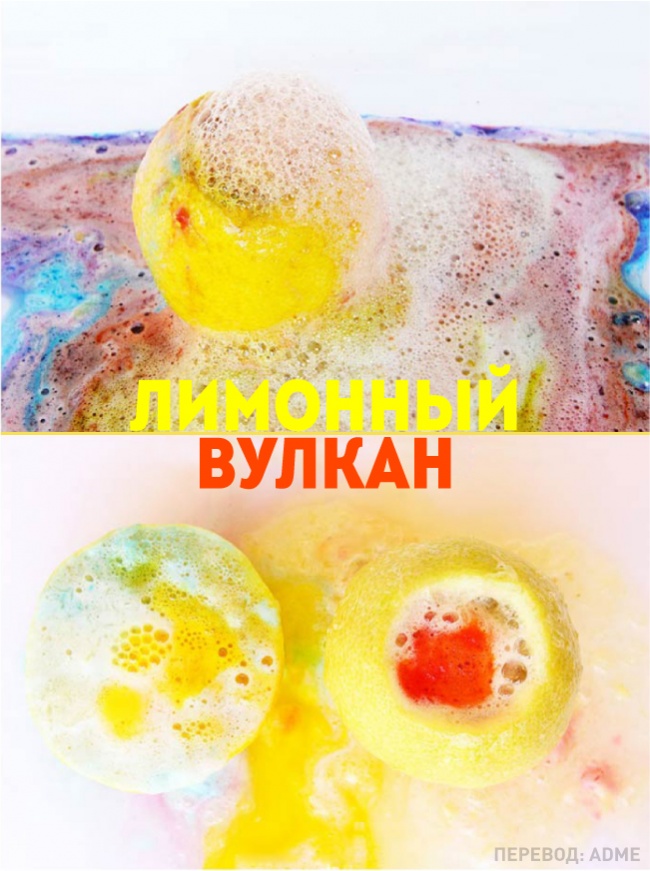 Для создания своего собственного маленького вулкана вам потребуется:2 лимона (по желанию можно и больше)Пищевая содаЛюбой краситель (акварель, пищевые красители)деревянная палочка, или любой другой предмет, которым удобно размешиватьПоддон / ванночкаМыльная пена / гель для душа / жидкое мыло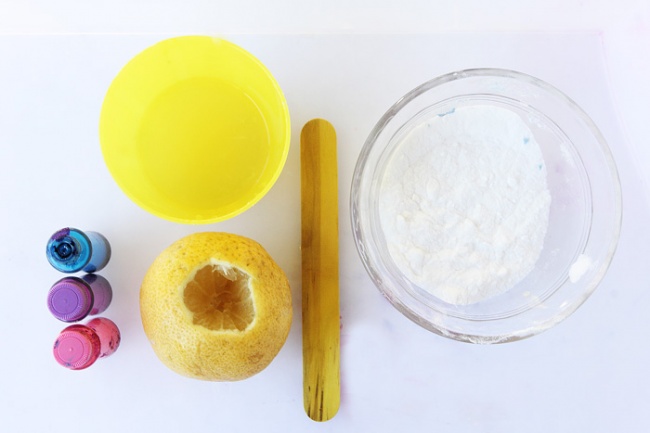 Инструкция по созданию:Подготовьте ваш лимон (внимание — только для взрослых!), вырезав его сердцевину. Выжмите сок из второго лимона, отставьте в сторону пока он нам не понадобится.Поставьте свой лимон на поддон и с помощью деревянной палочки (или ложки) размягчите его сердцевину.Залейте в сердцевину краску.Смешайте приготовленный вами лимонный сок с жидким мылом.Добавьте в вырезанную сердцевину соду. Лимон должен начать пузыриться. Для лучшего эффекта добавляйте туда же приготовленный лимонный сок с мылом.